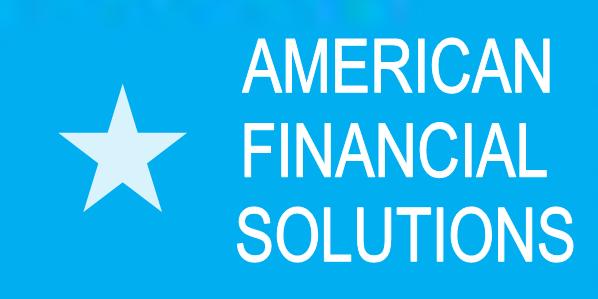 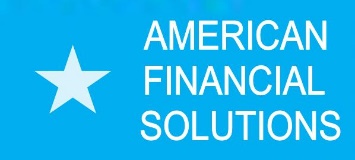 Employment ApplicationEmployment ApplicationEmployment ApplicationEmployment ApplicationEmployment ApplicationEmployment ApplicationEmployment ApplicationEmployment ApplicationEmployment ApplicationEmployment ApplicationEmployment ApplicationEmployment ApplicationEmployment ApplicationEmployment ApplicationEmployment ApplicationEmployment ApplicationEmployment ApplicationEmployment ApplicationEmployment ApplicationEmployment ApplicationEmployment ApplicationEmployment ApplicationEmployment ApplicationEmployment ApplicationEmployment ApplicationEmployment ApplicationEmployment ApplicationEmployment ApplicationEmployment ApplicationEmployment ApplicationEmployment ApplicationEmployment ApplicationEmployment ApplicationFull Name:Full Name:Date:Date:Date:Date:	Last	Last	Last	Last	Last	Last	Last	Last	Last	Last	Last	Last	LastFirstFirstFirstFirstFirstFirstFirstFirstFirstFirstFirstFirstM.I.M.I.M.I.M.I.M.I.M.I.M.I.M.I.Address:Address:	Street Address	Street Address	Street Address	Street Address	Street Address	Street Address	Street Address	Street Address	Street Address	Street Address	Street Address	Street Address	Street Address	Street Address	Street Address	Street Address	Street Address	Street Address	Street Address	Street Address	Street Address	Street Address	Street Address	Street Address	Street AddressApartment/Unit #Apartment/Unit #Apartment/Unit #Apartment/Unit #Apartment/Unit #Apartment/Unit #Apartment/Unit #Apartment/Unit #	City	City	City	City	City	City	City	City	City	City	City	City	City	City	City	City	City	City	City	City	City	City	City	City	CityStateStateStateZIP CodeZIP CodeZIP CodeZIP CodeZIP CodePhone:(     )      (     )      (     )      (     )      (     )      (     )      (     )      (     )      (     )      (     )      (     )      (     )      (     )      (     )      E-mail Address:E-mail Address:E-mail Address:E-mail Address:E-mail Address:E-mail Address:E-mail Address:Date Available:Date Available:Date Available:Desired Salary:Desired Salary:Desired Salary:Desired Salary:Desired Salary:Desired Salary:$     $     $     $     $     $     $     Position Applied for:Position Applied for:Position Applied for:Position Applied for:Position Applied for:Referral Source: Referral Source: Referral Source: Referral Source: Referral Source:  Kitsap Sun    Craig’s List    Sound Publishing       If other please specify:       Kitsap Sun    Craig’s List    Sound Publishing       If other please specify:       Kitsap Sun    Craig’s List    Sound Publishing       If other please specify:       Kitsap Sun    Craig’s List    Sound Publishing       If other please specify:       Kitsap Sun    Craig’s List    Sound Publishing       If other please specify:       Kitsap Sun    Craig’s List    Sound Publishing       If other please specify:       Kitsap Sun    Craig’s List    Sound Publishing       If other please specify:       Kitsap Sun    Craig’s List    Sound Publishing       If other please specify:       Kitsap Sun    Craig’s List    Sound Publishing       If other please specify:       Kitsap Sun    Craig’s List    Sound Publishing       If other please specify:       Kitsap Sun    Craig’s List    Sound Publishing       If other please specify:       Kitsap Sun    Craig’s List    Sound Publishing       If other please specify:       Kitsap Sun    Craig’s List    Sound Publishing       If other please specify:       Kitsap Sun    Craig’s List    Sound Publishing       If other please specify:       Kitsap Sun    Craig’s List    Sound Publishing       If other please specify:       Kitsap Sun    Craig’s List    Sound Publishing       If other please specify:       Kitsap Sun    Craig’s List    Sound Publishing       If other please specify:       Kitsap Sun    Craig’s List    Sound Publishing       If other please specify:       Kitsap Sun    Craig’s List    Sound Publishing       If other please specify:       Kitsap Sun    Craig’s List    Sound Publishing       If other please specify:       Kitsap Sun    Craig’s List    Sound Publishing       If other please specify:       Kitsap Sun    Craig’s List    Sound Publishing       If other please specify:       Kitsap Sun    Craig’s List    Sound Publishing       If other please specify:       Kitsap Sun    Craig’s List    Sound Publishing       If other please specify:       Kitsap Sun    Craig’s List    Sound Publishing       If other please specify:       Kitsap Sun    Craig’s List    Sound Publishing       If other please specify:       Kitsap Sun    Craig’s List    Sound Publishing       If other please specify:       Kitsap Sun    Craig’s List    Sound Publishing       If other please specify:      Are you a citizen of the ?Are you a citizen of the ?Are you a citizen of the ?Are you a citizen of the ?Are you a citizen of the ?Are you a citizen of the ?Are you a citizen of the ?Are you a citizen of the ?Are you a citizen of the ?Are you a citizen of the ?Are you a citizen of the ?Are you a citizen of the ?Are you a citizen of the ?YESYESYESNONOIf no, are you authorized to work in the U.S.?If no, are you authorized to work in the U.S.?If no, are you authorized to work in the U.S.?If no, are you authorized to work in the U.S.?If no, are you authorized to work in the U.S.?If no, are you authorized to work in the U.S.?If no, are you authorized to work in the U.S.?If no, are you authorized to work in the U.S.?If no, are you authorized to work in the U.S.?If no, are you authorized to work in the U.S.?If no, are you authorized to work in the U.S.?If no, are you authorized to work in the U.S.?If no, are you authorized to work in the U.S.?YESYESYESNONOAre any of your records under a different name? Are any of your records under a different name? Are any of your records under a different name? Are any of your records under a different name? Are any of your records under a different name? Are any of your records under a different name? Are any of your records under a different name? Are any of your records under a different name? Are any of your records under a different name? Are any of your records under a different name? Are any of your records under a different name? Are any of your records under a different name? Are any of your records under a different name? YESYESYESNONOIf yes, what name/s?      If yes, what name/s?      If yes, what name/s?      If yes, what name/s?      If yes, what name/s?      If yes, what name/s?      If yes, what name/s?      If yes, what name/s?      If yes, what name/s?      If yes, what name/s?      If yes, what name/s?      If yes, what name/s?      If yes, what name/s?      If yes, what name/s?      If yes, what name/s?      Have you ever applied with us? Have you ever applied with us? Have you ever applied with us? Have you ever applied with us? Have you ever applied with us? Have you ever applied with us? Have you ever applied with us? Have you ever applied with us? Have you ever applied with us? Have you ever applied with us? Have you ever applied with us? Have you ever applied with us? Have you ever applied with us? YESYESYESNONOIf yes, when:      If yes, when:      If yes, when:      If yes, when:      If yes, when:      If yes, when:      If yes, when:      If yes, when:      If yes, when:      If yes, when:      If yes, when:      If yes, when:      If yes, when:      If yes, when:      If yes, when:      Have you ever worked with us? Have you ever worked with us? Have you ever worked with us? Have you ever worked with us? Have you ever worked with us? Have you ever worked with us? Have you ever worked with us? Have you ever worked with us? Have you ever worked with us? Have you ever worked with us? Have you ever worked with us? Have you ever worked with us? Have you ever worked with us? YESYESYESNONOIf yes, when:      If yes, when:      If yes, when:      If yes, when:      If yes, when:      If yes, when:      If yes, when:      If yes, when:      If yes, when:      If yes, when:      If yes, when:      If yes, when:      If yes, when:      If yes, when:      If yes, when:      Do you have any relatives working with us? Do you have any relatives working with us? Do you have any relatives working with us? Do you have any relatives working with us? Do you have any relatives working with us? Do you have any relatives working with us? Do you have any relatives working with us? Do you have any relatives working with us? Do you have any relatives working with us? Do you have any relatives working with us? Do you have any relatives working with us? Do you have any relatives working with us? Do you have any relatives working with us? YESYESYESNONOIf yes, who?      If yes, who?      If yes, who?      If yes, who?      If yes, who?      If yes, who?      If yes, who?      If yes, who?      If yes, who?      If yes, who?      If yes, who?      If yes, who?      If yes, who?      If yes, who?      If yes, who?      Are you at least 18? Are you at least 18? Are you at least 18? Are you at least 18? Are you at least 18? Are you at least 18? Are you at least 18? Are you at least 18? Are you at least 18? Are you at least 18? Are you at least 18? Are you at least 18? Are you at least 18? YESYESYESNONOAre you on layoff status or subject to recall elsewhere?Are you on layoff status or subject to recall elsewhere?Are you on layoff status or subject to recall elsewhere?Are you on layoff status or subject to recall elsewhere?Are you on layoff status or subject to recall elsewhere?Are you on layoff status or subject to recall elsewhere?Are you on layoff status or subject to recall elsewhere?Are you on layoff status or subject to recall elsewhere?Are you on layoff status or subject to recall elsewhere?Are you on layoff status or subject to recall elsewhere?Are you on layoff status or subject to recall elsewhere?Are you on layoff status or subject to recall elsewhere?Are you on layoff status or subject to recall elsewhere?YESYESYESNONOIf hired, how long do you plan to continue working for the company?      If hired, how long do you plan to continue working for the company?      If hired, how long do you plan to continue working for the company?      If hired, how long do you plan to continue working for the company?      If hired, how long do you plan to continue working for the company?      If hired, how long do you plan to continue working for the company?      If hired, how long do you plan to continue working for the company?      If hired, how long do you plan to continue working for the company?      If hired, how long do you plan to continue working for the company?      If hired, how long do you plan to continue working for the company?      If hired, how long do you plan to continue working for the company?      If hired, how long do you plan to continue working for the company?      If hired, how long do you plan to continue working for the company?      If hired, how long do you plan to continue working for the company?      If hired, how long do you plan to continue working for the company?      If hired, how long do you plan to continue working for the company?      If hired, how long do you plan to continue working for the company?      If hired, how long do you plan to continue working for the company?      If hired, how long do you plan to continue working for the company?      If hired, how long do you plan to continue working for the company?      If hired, how long do you plan to continue working for the company?      If hired, how long do you plan to continue working for the company?      If hired, how long do you plan to continue working for the company?      If hired, how long do you plan to continue working for the company?      If hired, how long do you plan to continue working for the company?      If hired, how long do you plan to continue working for the company?      If hired, how long do you plan to continue working for the company?      If hired, how long do you plan to continue working for the company?      If hired, how long do you plan to continue working for the company?      If hired, how long do you plan to continue working for the company?      If hired, how long do you plan to continue working for the company?      If hired, how long do you plan to continue working for the company?      If hired, how long do you plan to continue working for the company?      Do you wish to work:       Full-time       Part-time       Temporary     Do you wish to work:       Full-time       Part-time       Temporary     Do you wish to work:       Full-time       Part-time       Temporary     Do you wish to work:       Full-time       Part-time       Temporary     Do you wish to work:       Full-time       Part-time       Temporary     Do you wish to work:       Full-time       Part-time       Temporary     Do you wish to work:       Full-time       Part-time       Temporary     Do you wish to work:       Full-time       Part-time       Temporary     Do you wish to work:       Full-time       Part-time       Temporary     Do you wish to work:       Full-time       Part-time       Temporary     Do you wish to work:       Full-time       Part-time       Temporary     Do you wish to work:       Full-time       Part-time       Temporary     Do you wish to work:       Full-time       Part-time       Temporary     Do you wish to work:       Full-time       Part-time       Temporary     Do you wish to work:       Full-time       Part-time       Temporary     Do you wish to work:       Full-time       Part-time       Temporary     Do you wish to work:       Full-time       Part-time       Temporary     Do you wish to work:       Full-time       Part-time       Temporary     Do you wish to work:       Full-time       Part-time       Temporary     Do you wish to work:       Full-time       Part-time       Temporary     Do you wish to work:       Full-time       Part-time       Temporary     Do you wish to work:       Full-time       Part-time       Temporary     Do you wish to work:       Full-time       Part-time       Temporary     Do you wish to work:       Full-time       Part-time       Temporary     Do you wish to work:       Full-time       Part-time       Temporary     Do you wish to work:       Full-time       Part-time       Temporary     Do you wish to work:       Full-time       Part-time       Temporary     Do you wish to work:       Full-time       Part-time       Temporary     Do you wish to work:       Full-time       Part-time       Temporary     Do you wish to work:       Full-time       Part-time       Temporary     Do you wish to work:       Full-time       Part-time       Temporary     Do you wish to work:       Full-time       Part-time       Temporary     Do you wish to work:       Full-time       Part-time       Temporary     Are you willing and available to work:    Days    Evenings     Weekends  Holidays  On Call   OvertimeAre you willing and available to work:    Days    Evenings     Weekends  Holidays  On Call   OvertimeAre you willing and available to work:    Days    Evenings     Weekends  Holidays  On Call   OvertimeAre you willing and available to work:    Days    Evenings     Weekends  Holidays  On Call   OvertimeAre you willing and available to work:    Days    Evenings     Weekends  Holidays  On Call   OvertimeAre you willing and available to work:    Days    Evenings     Weekends  Holidays  On Call   OvertimeAre you willing and available to work:    Days    Evenings     Weekends  Holidays  On Call   OvertimeAre you willing and available to work:    Days    Evenings     Weekends  Holidays  On Call   OvertimeAre you willing and available to work:    Days    Evenings     Weekends  Holidays  On Call   OvertimeAre you willing and available to work:    Days    Evenings     Weekends  Holidays  On Call   OvertimeAre you willing and available to work:    Days    Evenings     Weekends  Holidays  On Call   OvertimeAre you willing and available to work:    Days    Evenings     Weekends  Holidays  On Call   OvertimeAre you willing and available to work:    Days    Evenings     Weekends  Holidays  On Call   OvertimeAre you willing and available to work:    Days    Evenings     Weekends  Holidays  On Call   OvertimeAre you willing and available to work:    Days    Evenings     Weekends  Holidays  On Call   OvertimeAre you willing and available to work:    Days    Evenings     Weekends  Holidays  On Call   OvertimeAre you willing and available to work:    Days    Evenings     Weekends  Holidays  On Call   OvertimeAre you willing and available to work:    Days    Evenings     Weekends  Holidays  On Call   OvertimeAre you willing and available to work:    Days    Evenings     Weekends  Holidays  On Call   OvertimeAre you willing and available to work:    Days    Evenings     Weekends  Holidays  On Call   OvertimeAre you willing and available to work:    Days    Evenings     Weekends  Holidays  On Call   OvertimeAre you willing and available to work:    Days    Evenings     Weekends  Holidays  On Call   OvertimeAre you willing and available to work:    Days    Evenings     Weekends  Holidays  On Call   OvertimeAre you willing and available to work:    Days    Evenings     Weekends  Holidays  On Call   OvertimeAre you willing and available to work:    Days    Evenings     Weekends  Holidays  On Call   OvertimeAre you willing and available to work:    Days    Evenings     Weekends  Holidays  On Call   OvertimeAre you willing and available to work:    Days    Evenings     Weekends  Holidays  On Call   OvertimeAre you willing and available to work:    Days    Evenings     Weekends  Holidays  On Call   OvertimeAre you willing and available to work:    Days    Evenings     Weekends  Holidays  On Call   OvertimeAre you willing and available to work:    Days    Evenings     Weekends  Holidays  On Call   OvertimeAre you willing and available to work:    Days    Evenings     Weekends  Holidays  On Call   OvertimeAre you willing and available to work:    Days    Evenings     Weekends  Holidays  On Call   OvertimeAre you willing and available to work:    Days    Evenings     Weekends  Holidays  On Call   OvertimeIs there any reason you might be unable to meet our attendance requirements? Is there any reason you might be unable to meet our attendance requirements? Is there any reason you might be unable to meet our attendance requirements? Is there any reason you might be unable to meet our attendance requirements? Is there any reason you might be unable to meet our attendance requirements? Is there any reason you might be unable to meet our attendance requirements? Is there any reason you might be unable to meet our attendance requirements? Is there any reason you might be unable to meet our attendance requirements? Is there any reason you might be unable to meet our attendance requirements? Is there any reason you might be unable to meet our attendance requirements? Is there any reason you might be unable to meet our attendance requirements? Is there any reason you might be unable to meet our attendance requirements? Is there any reason you might be unable to meet our attendance requirements? YESYESYESNONOIf so, explain:      If so, explain:      If so, explain:      If so, explain:      If so, explain:      If so, explain:      If so, explain:      If so, explain:      If so, explain:      If so, explain:      If so, explain:      If so, explain:      If so, explain:      If so, explain:      If so, explain:      If required, do you have a valid driver’s license? If required, do you have a valid driver’s license? If required, do you have a valid driver’s license? If required, do you have a valid driver’s license? If required, do you have a valid driver’s license? If required, do you have a valid driver’s license? If required, do you have a valid driver’s license? If required, do you have a valid driver’s license? If required, do you have a valid driver’s license? If required, do you have a valid driver’s license? If required, do you have a valid driver’s license? If required, do you have a valid driver’s license? If required, do you have a valid driver’s license? YESYESYESNONOWill you be able to perform the essential functions of the job, with or without reasonable accommodation? Will you be able to perform the essential functions of the job, with or without reasonable accommodation? Will you be able to perform the essential functions of the job, with or without reasonable accommodation? Will you be able to perform the essential functions of the job, with or without reasonable accommodation? Will you be able to perform the essential functions of the job, with or without reasonable accommodation? Will you be able to perform the essential functions of the job, with or without reasonable accommodation? Will you be able to perform the essential functions of the job, with or without reasonable accommodation? Will you be able to perform the essential functions of the job, with or without reasonable accommodation? Will you be able to perform the essential functions of the job, with or without reasonable accommodation? Will you be able to perform the essential functions of the job, with or without reasonable accommodation? Will you be able to perform the essential functions of the job, with or without reasonable accommodation? Will you be able to perform the essential functions of the job, with or without reasonable accommodation? Will you be able to perform the essential functions of the job, with or without reasonable accommodation? YESYESYESNONOEducationEducationEducationEducationEducationEducationEducationEducationEducationEducationEducationEducationEducationEducationEducationEducationEducationEducationEducationEducationEducationEducationEducationEducationEducationEducationEducationEducationEducationEducationEducationEducationEducationHigh School:      High School:      High School:      High School:      High School:      High School:      High School:      High School:      High School:      High School:      High School:      High School:      High School:      High School:      Address:      Address:      Address:      Address:      Address:      Address:      Address:      Address:      Address:      Address:      Address:      Address:      Address:      Address:      Address:      Address:      Address:      Address:      Address:      Did you graduate?    Did you graduate?    Did you graduate?    Did you graduate?    Did you graduate?    Did you graduate?    Did you graduate?    YESYESYESNONONONumber of completed years?      Number of completed years?      Number of completed years?      Number of completed years?      Number of completed years?      Number of completed years?      Number of completed years?      Number of completed years?      Number of completed years?      Number of completed years?      Number of completed years?      Number of completed years?      Degree:Degree:College/Technical:      College/Technical:      College/Technical:      College/Technical:      College/Technical:      College/Technical:      College/Technical:      College/Technical:      College/Technical:      College/Technical:      College/Technical:      College/Technical:      College/Technical:      Address:      Address:      Address:      Address:      Address:      Address:      Address:      Address:      Address:      Address:      Address:      Address:      Address:      Address:      Address:      Address:      Address:      Address:      Address:      Address:      Did you graduate?    Did you graduate?    Did you graduate?    Did you graduate?    Did you graduate?    Did you graduate?    Did you graduate?    YESYESYESNONONONumber of completed years?      Number of completed years?      Number of completed years?      Number of completed years?      Number of completed years?      Number of completed years?      Number of completed years?      Number of completed years?      Number of completed years?      Number of completed years?      Number of completed years?      Number of completed years?      Degree:Degree:Other Training (Particularly that led to license or certification):      Other Training (Particularly that led to license or certification):      Other Training (Particularly that led to license or certification):      Other Training (Particularly that led to license or certification):      Other Training (Particularly that led to license or certification):      Other Training (Particularly that led to license or certification):      Other Training (Particularly that led to license or certification):      Other Training (Particularly that led to license or certification):      Other Training (Particularly that led to license or certification):      Other Training (Particularly that led to license or certification):      Other Training (Particularly that led to license or certification):      Other Training (Particularly that led to license or certification):      Other Training (Particularly that led to license or certification):      Address:      Address:      Address:      Address:      Address:      Address:      Address:      Address:      Address:      Address:      Address:      Address:      Address:      Address:      Address:      Address:      Address:      Address:      Address:      Address:      Did you graduate?    Did you graduate?    Did you graduate?    Did you graduate?    Did you graduate?    Did you graduate?    Did you graduate?    YESYESYESNONONONumber of completed years?      Number of completed years?      Number of completed years?      Number of completed years?      Number of completed years?      Number of completed years?      Number of completed years?      Number of completed years?      Number of completed years?      Number of completed years?      Number of completed years?      Number of completed years?      Degree:Degree:Skills / AbilitiesSkills / AbilitiesSkills / AbilitiesSkills / AbilitiesSkills / AbilitiesSkills / AbilitiesSkills / AbilitiesSkills / AbilitiesSkills / AbilitiesSkills / AbilitiesSkills / AbilitiesSkills / AbilitiesSkills / AbilitiesSkills / AbilitiesSkills / AbilitiesSkills / AbilitiesSkills / AbilitiesSkills / AbilitiesSkills / AbilitiesSkills / AbilitiesSkills / AbilitiesSkills / AbilitiesSkills / AbilitiesSkills / AbilitiesSkills / AbilitiesSkills / AbilitiesSkills / AbilitiesSkills / AbilitiesSkills / AbilitiesSkills / AbilitiesSkills / AbilitiesSkills / AbilitiesSkills / AbilitiesList any software programs you are skilled in using:       List any software programs you are skilled in using:       List any software programs you are skilled in using:       List any software programs you are skilled in using:       List any software programs you are skilled in using:       List any software programs you are skilled in using:       List any software programs you are skilled in using:       List any software programs you are skilled in using:       List any software programs you are skilled in using:       List any software programs you are skilled in using:       List any software programs you are skilled in using:       List any software programs you are skilled in using:       List any software programs you are skilled in using:       List any software programs you are skilled in using:       List any software programs you are skilled in using:       List any software programs you are skilled in using:       List any software programs you are skilled in using:       List any software programs you are skilled in using:       List any software programs you are skilled in using:       List any software programs you are skilled in using:       List any software programs you are skilled in using:       List any software programs you are skilled in using:       List any software programs you are skilled in using:       List any software programs you are skilled in using:       List any software programs you are skilled in using:       List any software programs you are skilled in using:       List any software programs you are skilled in using:       List any software programs you are skilled in using:       List any software programs you are skilled in using:       List any software programs you are skilled in using:       List any software programs you are skilled in using:       List any software programs you are skilled in using:       List any software programs you are skilled in using:       Skills or abilities you have which are pertinent to the position, including hobbies or related interests:      Skills or abilities you have which are pertinent to the position, including hobbies or related interests:      Skills or abilities you have which are pertinent to the position, including hobbies or related interests:      Skills or abilities you have which are pertinent to the position, including hobbies or related interests:      Skills or abilities you have which are pertinent to the position, including hobbies or related interests:      Skills or abilities you have which are pertinent to the position, including hobbies or related interests:      Skills or abilities you have which are pertinent to the position, including hobbies or related interests:      Skills or abilities you have which are pertinent to the position, including hobbies or related interests:      Skills or abilities you have which are pertinent to the position, including hobbies or related interests:      Skills or abilities you have which are pertinent to the position, including hobbies or related interests:      Skills or abilities you have which are pertinent to the position, including hobbies or related interests:      Skills or abilities you have which are pertinent to the position, including hobbies or related interests:      Skills or abilities you have which are pertinent to the position, including hobbies or related interests:      Skills or abilities you have which are pertinent to the position, including hobbies or related interests:      Skills or abilities you have which are pertinent to the position, including hobbies or related interests:      Skills or abilities you have which are pertinent to the position, including hobbies or related interests:      Skills or abilities you have which are pertinent to the position, including hobbies or related interests:      Skills or abilities you have which are pertinent to the position, including hobbies or related interests:      Skills or abilities you have which are pertinent to the position, including hobbies or related interests:      Skills or abilities you have which are pertinent to the position, including hobbies or related interests:      Skills or abilities you have which are pertinent to the position, including hobbies or related interests:      Skills or abilities you have which are pertinent to the position, including hobbies or related interests:      Skills or abilities you have which are pertinent to the position, including hobbies or related interests:      Skills or abilities you have which are pertinent to the position, including hobbies or related interests:      Skills or abilities you have which are pertinent to the position, including hobbies or related interests:      Skills or abilities you have which are pertinent to the position, including hobbies or related interests:      Skills or abilities you have which are pertinent to the position, including hobbies or related interests:      Skills or abilities you have which are pertinent to the position, including hobbies or related interests:      Skills or abilities you have which are pertinent to the position, including hobbies or related interests:      Skills or abilities you have which are pertinent to the position, including hobbies or related interests:      Skills or abilities you have which are pertinent to the position, including hobbies or related interests:      Skills or abilities you have which are pertinent to the position, including hobbies or related interests:      Skills or abilities you have which are pertinent to the position, including hobbies or related interests:      Previous Employment: If not contacted at this time, AFS reserves the right to contact this employer in the event an offer is made and accepted.Previous Employment: If not contacted at this time, AFS reserves the right to contact this employer in the event an offer is made and accepted.Previous Employment: If not contacted at this time, AFS reserves the right to contact this employer in the event an offer is made and accepted.Previous Employment: If not contacted at this time, AFS reserves the right to contact this employer in the event an offer is made and accepted.Previous Employment: If not contacted at this time, AFS reserves the right to contact this employer in the event an offer is made and accepted.Previous Employment: If not contacted at this time, AFS reserves the right to contact this employer in the event an offer is made and accepted.Previous Employment: If not contacted at this time, AFS reserves the right to contact this employer in the event an offer is made and accepted.Previous Employment: If not contacted at this time, AFS reserves the right to contact this employer in the event an offer is made and accepted.Previous Employment: If not contacted at this time, AFS reserves the right to contact this employer in the event an offer is made and accepted.Previous Employment: If not contacted at this time, AFS reserves the right to contact this employer in the event an offer is made and accepted.Previous Employment: If not contacted at this time, AFS reserves the right to contact this employer in the event an offer is made and accepted.Previous Employment: If not contacted at this time, AFS reserves the right to contact this employer in the event an offer is made and accepted.Previous Employment: If not contacted at this time, AFS reserves the right to contact this employer in the event an offer is made and accepted.Previous Employment: If not contacted at this time, AFS reserves the right to contact this employer in the event an offer is made and accepted.Previous Employment: If not contacted at this time, AFS reserves the right to contact this employer in the event an offer is made and accepted.Previous Employment: If not contacted at this time, AFS reserves the right to contact this employer in the event an offer is made and accepted.Previous Employment: If not contacted at this time, AFS reserves the right to contact this employer in the event an offer is made and accepted.Previous Employment: If not contacted at this time, AFS reserves the right to contact this employer in the event an offer is made and accepted.Previous Employment: If not contacted at this time, AFS reserves the right to contact this employer in the event an offer is made and accepted.Previous Employment: If not contacted at this time, AFS reserves the right to contact this employer in the event an offer is made and accepted.Previous Employment: If not contacted at this time, AFS reserves the right to contact this employer in the event an offer is made and accepted.Previous Employment: If not contacted at this time, AFS reserves the right to contact this employer in the event an offer is made and accepted.Previous Employment: If not contacted at this time, AFS reserves the right to contact this employer in the event an offer is made and accepted.Previous Employment: If not contacted at this time, AFS reserves the right to contact this employer in the event an offer is made and accepted.Previous Employment: If not contacted at this time, AFS reserves the right to contact this employer in the event an offer is made and accepted.Previous Employment: If not contacted at this time, AFS reserves the right to contact this employer in the event an offer is made and accepted.Previous Employment: If not contacted at this time, AFS reserves the right to contact this employer in the event an offer is made and accepted.Previous Employment: If not contacted at this time, AFS reserves the right to contact this employer in the event an offer is made and accepted.Previous Employment: If not contacted at this time, AFS reserves the right to contact this employer in the event an offer is made and accepted.Previous Employment: If not contacted at this time, AFS reserves the right to contact this employer in the event an offer is made and accepted.Previous Employment: If not contacted at this time, AFS reserves the right to contact this employer in the event an offer is made and accepted.Previous Employment: If not contacted at this time, AFS reserves the right to contact this employer in the event an offer is made and accepted.Previous Employment: If not contacted at this time, AFS reserves the right to contact this employer in the event an offer is made and accepted.Company:Company:Phone:Phone:Phone:Phone:Phone:Phone:(     )      (     )      (     )      (     )      (     )      (     )      Address:Address:Supervisor:Supervisor:Supervisor:Supervisor:Supervisor:Supervisor:Job Title:Job Title:Responsibilities:Responsibilities:Responsibilities:Responsibilities:From:To:To:Reason for Leaving:Reason for Leaving:Reason for Leaving:Reason for Leaving:Reason for Leaving:Reason for Leaving:Reason for Leaving:Reason for Leaving:May we contact this employer at this time?May we contact this employer at this time?May we contact this employer at this time?May we contact this employer at this time?May we contact this employer at this time?May we contact this employer at this time?May we contact this employer at this time?May we contact this employer at this time?May we contact this employer at this time?May we contact this employer at this time?May we contact this employer at this time?May we contact this employer at this time?May we contact this employer at this time?May we contact this employer at this time?May we contact this employer at this time?May we contact this employer at this time?May we contact this employer at this time?YESYESYESNONONOCompany:Company:Phone:Phone:Phone:Phone:Phone:Phone:(     )      (     )      (     )      (     )      (     )      (     )      Address:Address:Supervisor:Supervisor:Supervisor:Supervisor:Supervisor:Supervisor:Job Title:Job Title:Responsibilities:Responsibilities:Responsibilities:Responsibilities:From:To:To:Reason for Leaving:Reason for Leaving:Reason for Leaving:Reason for Leaving:Reason for Leaving:Reason for Leaving:Reason for Leaving:Reason for Leaving:May we contact this employer at this time?May we contact this employer at this time?May we contact this employer at this time?May we contact this employer at this time?May we contact this employer at this time?May we contact this employer at this time?May we contact this employer at this time?May we contact this employer at this time?May we contact this employer at this time?May we contact this employer at this time?May we contact this employer at this time?May we contact this employer at this time?May we contact this employer at this time?May we contact this employer at this time?May we contact this employer at this time?May we contact this employer at this time?May we contact this employer at this time?YESYESYESNONONOCompany:Company:Phone:Phone:Phone:Phone:Phone:Phone:(    )      (    )      (    )      (    )      (    )      (    )      Address:Address:Supervisor:Supervisor:Supervisor:Supervisor:Supervisor:Supervisor:Job Title:Job Title:Responsibilities:Responsibilities:Responsibilities:Responsibilities:From:To:To:Reason for Leaving:Reason for Leaving:Reason for Leaving:Reason for Leaving:Reason for Leaving:Reason for Leaving:Reason for Leaving:Reason for Leaving:May we contact this employer at this time?May we contact this employer at this time?May we contact this employer at this time?May we contact this employer at this time?May we contact this employer at this time?May we contact this employer at this time?May we contact this employer at this time?May we contact this employer at this time?May we contact this employer at this time?May we contact this employer at this time?May we contact this employer at this time?May we contact this employer at this time?May we contact this employer at this time?May we contact this employer at this time?May we contact this employer at this time?May we contact this employer at this time?May we contact this employer at this time?YESYESYESNONONOPrevious Employment ContinuedPrevious Employment ContinuedPrevious Employment ContinuedPrevious Employment ContinuedPrevious Employment ContinuedPrevious Employment ContinuedPrevious Employment ContinuedPrevious Employment ContinuedPrevious Employment ContinuedPrevious Employment ContinuedPrevious Employment ContinuedPrevious Employment ContinuedPrevious Employment ContinuedPrevious Employment ContinuedPrevious Employment ContinuedPrevious Employment ContinuedPrevious Employment ContinuedPrevious Employment ContinuedCompany:Company:Company:Phone:Phone:Phone:Phone:(     )      Address:Address:Address:Supervisor:Supervisor:Supervisor:Supervisor:Job Title:Job Title:Job Title:Responsibilities:Responsibilities:Responsibilities:Responsibilities:From:To:Reason for Leaving:Reason for Leaving:Reason for Leaving:Reason for Leaving:May we contact this employer at this time?May we contact this employer at this time?May we contact this employer at this time?May we contact this employer at this time?May we contact this employer at this time?May we contact this employer at this time?May we contact this employer at this time?May we contact this employer at this time?May we contact this employer at this time?YESYESYESNONONOPlease list three professional references.Please list three professional references.Please list three professional references.Please list three professional references.Please list three professional references.Please list three professional references.Please list three professional references.Please list three professional references.Please list three professional references.Please list three professional references.Please list three professional references.Please list three professional references.Please list three professional references.Please list three professional references.Please list three professional references.Please list three professional references.Please list three professional references.Please list three professional references.Business ReferencesBusiness ReferencesBusiness ReferencesBusiness ReferencesBusiness ReferencesBusiness ReferencesBusiness ReferencesBusiness ReferencesBusiness ReferencesBusiness ReferencesBusiness ReferencesBusiness ReferencesBusiness ReferencesBusiness ReferencesBusiness ReferencesBusiness ReferencesBusiness ReferencesBusiness ReferencesPlease list 3 business references who can attest to your work history.  i.e. previous supervisors or managersPlease list 3 business references who can attest to your work history.  i.e. previous supervisors or managersPlease list 3 business references who can attest to your work history.  i.e. previous supervisors or managersPlease list 3 business references who can attest to your work history.  i.e. previous supervisors or managersPlease list 3 business references who can attest to your work history.  i.e. previous supervisors or managersPlease list 3 business references who can attest to your work history.  i.e. previous supervisors or managersPlease list 3 business references who can attest to your work history.  i.e. previous supervisors or managersPlease list 3 business references who can attest to your work history.  i.e. previous supervisors or managersPlease list 3 business references who can attest to your work history.  i.e. previous supervisors or managersPlease list 3 business references who can attest to your work history.  i.e. previous supervisors or managersPlease list 3 business references who can attest to your work history.  i.e. previous supervisors or managersPlease list 3 business references who can attest to your work history.  i.e. previous supervisors or managersPlease list 3 business references who can attest to your work history.  i.e. previous supervisors or managersPlease list 3 business references who can attest to your work history.  i.e. previous supervisors or managersPlease list 3 business references who can attest to your work history.  i.e. previous supervisors or managersPlease list 3 business references who can attest to your work history.  i.e. previous supervisors or managersPlease list 3 business references who can attest to your work history.  i.e. previous supervisors or managersPlease list 3 business references who can attest to your work history.  i.e. previous supervisors or managersFull Name:Full Name:Full Name:Occupation:Occupation:Occupation:Occupation:Company:Company:Company:Phone:(     )      Address:Address:Full Name:Full Name:Full Name:Occupation:Occupation:Occupation:Occupation:Company:Company:Company:Phone:(    )      Address:Address:Full Name:Full Name:Full Name:Occupation:Occupation:Occupation:Occupation:Company:Company:Company:Phone:(     )      Address:Address:Disclaimer and SignaturePLEASE READ BEFORE SIGNING THIS APPLICATIONI certify that the information given by me to American Financial Solutions is true and complete to the best of my knowledge. I understand that if reference checking reveals false or misleading information given by me, it will be grounds for not hiring me, or if already hired, for immediate dismissal. As a final step in the hiring process, as an applicant I may be subject to an employment entrance exam that may include screening for illegal drugs, I understand if I confirm positive on drug screening I will not be considered for employment. I agree to conform to American Financial Solution’s policies, and acknowledge that these policies or procedures may be changed, interpreted, withdrawn, or added to by the company at any time, at its sole option and without r consent from or notice to me. I further understand that none of the company’s practices or policies are to be construed as imposing any binding obligations on American Financial Solutions and that my employment or compensation can be terminated with or without cause, and with or without notice of any time at the option of either American Financial Solutions or myself. I understand that no supervisor or representative of American Financial Solutions, other than the CEO, has any authority to enter into any agreement for employment for any specified period of time, or to make any agreement in writing, contrary to the foregoing. I understand that documentation proving my legal right to work in the United States will be required upon hiring. Applicant Signature__________________________________________________  Date _________________AUTHORIZATION AND RELEASE FOR BACKGROUND CHECKSI understand that because I am applying for a position of “trust” within a financial institution, as part of the employment screening process, American Financial Solutions will be requesting a credit report and/or obtaining information on my credit worthiness. If employed by American Financial Solutions, I hereby authorize American Financial Solutions to obtain and use consumer reports, from time to time, and make whatever inquiries it considers appropriate to be evaluated for any promotion, reassignment or retention as an employee. I authorize the American Financial Solutions to investigate and verify any information contained in my application or pre-hire interviews, including my previous employment, education and background. I further release all parties from all liability for any damage that may result from furnishing or receiving such information. I release all parties and persons connected with any such request for information from all claims, liabilities, and damages for any reason arising out of the furnishings of such information. If I am refused employment on the basis of such a report, upon written request from me within a reasonable time, I have a right to a complete and accurate disclosure of the nature and scope of the investigations(s) requested by American Financial Solutions. Applicant Signature ___________________________________________________ Date ____________________